Collection: March 31, 2024   $ 357.00We continue our reading of The Sacrament of Charity Sacramentum Caritatis ON THE EUCHARIST AS THE SOURCE AND SUMMIT OF THE CHURCH'S LIFE AND MISSION.   In this next part, Pope Benedict XVI speaks of the Celebration of the Eucharist.  “37. Since the eucharistic liturgy is essentially an actio Dei (action of God) which draws us into Christ through the Holy Spirit, its basic structure is not something within our power to change, nor can it be held hostage by the latest trends. Here too Saint Paul's irrefutable statement applies: "no one can lay any foundation other than the one that has been laid, which is Jesus Christ" (1 Cor 3:11). Again it is the Apostle of the Gentiles who assures us that, with regard to the Eucharist, he is presenting not his own teaching but what he himself has received (cf. 1 Cor 11:23). The celebration of the Eucharist implies and involves the living Tradition. The Church celebrates the eucharistic sacrifice in obedience to Christ's command, based on her experience of the Risen Lord and the outpouring of the Holy Spirit. For this reason, from the beginning, the Christian community has gathered for the fractio panis (breaking of bread) on the Lord's Day. Sunday, the day Christ rose from the dead, is also the first day of the week, the day which the Old Testament tradition saw as the beginning of God's work of creation. The day of creation has now become the day of the "new creation," the day of our liberation, when we commemorate Christ who died and rose again (113).” The Diocesan Bishop is “the chief steward of the mysteries of God in the particular Church entrusted to his care, he is the moderator, promoter, and guardian of the whole of its liturgical life."  He expressed his desire that, “the liturgies which the Bishop celebrates in his Cathedral are carried out with complete respect for the ars celebrandi, so that they can be considered an example for the entire Diocese.”  He then spoke of the respect for the liturgical books and richness of signs “The ars celebrandi (art of proper celebration) should foster a sense of the sacred and the use of outward signs which help to cultivate this sense, such as, for example, the harmony of the rite, the liturgical vestments, the furnishings and the sacred space…”  Next week we will continue with art and liturgical song at the service of the liturgy.   CONFESSIONS:  Sunday 8:30-8:50 am, after the 11:30 Mass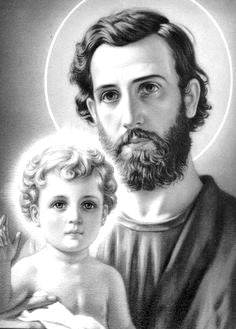                                     &      By appointmentDAILY MASSES: No Daily Mass, at this time.                       		 See bulletin for area daily Mass times.SUNDAY MASSES:     Sunday — 9:00 am			                    11:30 am (Español)Religious Education:  Children & Youth Sunday 10:00 am - 11:15 am Adult Education: TBD NEWS AND IMPORTANT DATES:Protect Women and Children Ballot initiative petition: Shelly Chloupek has copies of the ballot initiative petition that can be signed by any registered Nebraska voter.  This week in the parish May 20 to May 26:Office hours the week of May 20 to May 26 are Mon, Wed and Thurs 7pm - 8:30pm; Saturday 12pm -5pm. Please check our social media and our website as updates become available and sign up for Flocknote. Flocknote: Flocknote is the safe environment preferred communication platform for our diocese. Our parish Flocknote address is stjosephharvard1.flocknote com and Text to Join is available by Texting STJHN1 to 84576 for English or for Spanish text (202)765-3441. Don't forget to download the app in the app store. - St. Joseph Prayer Chain: 	+For all the poor souls in Purgatory	+For the end to abortion	+For our Holy Fathers-Pope Francis, bishops, priests, sisters and brothers	+For all seminarians, especially those at St. Gregory the Great Seminary	+For our youth to accept and grow in vocations	+For world peace, and our servicemen and women	+For the Knights of Columbus prayer requests	+For fallen away Catholics Edith Weber		Cecilia Meeza		Dan Adler (Sem)	Virginia MillerTeresa Volesky	 	Alyssa O. 		Jolene Markland	Angel ValdiviaBrad Oschner		Juan Slazar		Emily Howard		Dennis Reddick	 Cesaria Gabriel		Cecilia Martel		Erica Lauinger  	Randy Schulte Bill Kerber		Cathy Kamost 		Salvador Palas 		Shirley McCabeJordan Ortmeier	Fr. Allan Phan		Kelem Fabrice		Garry Veik	Sharon Reasland	Nancy Sapp		Randy Chloupek	Tony StecDiane Walz & family	Shirley Koenig		Andrea Ainsworth	Mary VerdeJeff Weber		Joseph Verde		Kevin Chloupek	Wayne AlleyMaggie Cooney LynchIf you have any intentions you would like to add to the prayer chain, call Elaine Almond (402-772-7381) or Shirley Koenig (402-984-0692).Pray for Vocations: This week please pray for those discerning their vocations to the priesthood or religious life. Especially for those within our own diocese.  Area Parishes: St. Cecilia - Hastings:  7th & Kansas  (402) 463-1336Daily Mass M- F: 7am & 12:10pm, Sat 7am Sunday Mass:  Vigil (Sat) 5:00pm 		Sunday: 8am, 10 am, 1:00 pm (Spanish) & 7:30p St. Mary - Sutton:  107 Ivy Street.  (402) 773-5346Daily Mass: Times vary, see website: www.stmarysutton.org Sunday Mass: Vigil (Sat) 5:30pm (Sutton)		Sunday: 9 am (Sutton)		Sunday: 11 am (Grafton)St. Mary - Aurora:  1420- 9th Street  (402) 694-2455Daily Mass M, TU, Thu, Fri: 7:30 am & Sat 8am Sunday Mass:  Vigil (Sat) 5:00pm 		Sunday: 8:15 am Great Adventure Bible Study: In cooperation with Jeff Cavins and Ascension Press, Spirit Catholic Radio brings you The Great Adventure – Your Journey Through the Bible. Learn how the people, places, and events of the Bible all come together to reveal the remarkable story of our faith. Upcoming schedule: The Bible Timeline begins April 16, 2024, airing on Tuesdays at 11am and replays at 8pm. Matthew begins April 25, 2024, airing on Thursdays at 11am and replays at 8pm. Jesus, the Way, the Truth, and the Life begins May 11, airing on Saturday at 7am and replays Sunday at 8pm. A discount on materials also available! More details at spiritcatholicradio.com/adventureVeni Creator Spiritus!  Creator Spirit, come and visit the souls that are yours; fill with heavenly grace the hearts that you created. You are called by the names of Paraclete, gift of God most high, spring of life, fire, love, and the soul’s anointing. Seven gifts are yours to give. You are the finger of the Father’s right hand. You, the clear promise of the Father, give men’s tongues the grace of speech. Kindle a light in our minds, pour love into our hearts and uphold with your unfailing strength the frailty of our human nature. Drive our enemy far from us and give us always the gift of peace; so may it be that, with your grace ever guiding us in this way, we may avoid all that is sinful. Grant that through you we may know the Father and the Son, and may we ever believe you to be the Spirit of both the Father and the Son.  Amen.(A plenary indulgence is granted the Christian faithful who devoutly recite the hymn publicly on the solemnity of Pentecost, with complete detachment from all sin and the usual conditions: Sacramental Confession & Holy Communion within a week before or after the spiritual work, and prayers for the Holy Father’s intentions). 